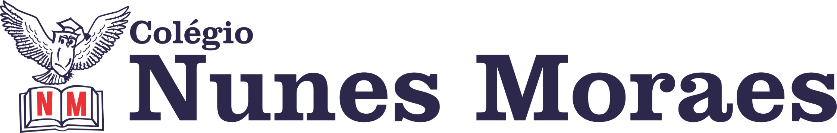 “Não espere pela sexta-feira ou pelas férias para ser feliz! A felicidade acontece quando você para de esperar e faz acontecer”1ª aula: 7:20h às 8:15h – PORTUGUÊS – PROFESSORA: TATYELLEN PAIVA1º passo: Faça a leitura do texto. Livro Suplementar 4 – Pág: 102º passo: Realize a atividade. Livro Suplementar 4 – Pág: 11 e 12 (q.1 a 7)3º passo: Atente-se à correção da atividade. Livro Suplementar 4 – Pág: 11 e 12 (q.1 a 7)Durante a resolução dessas questões a professora Tatyellen vai tirar dúvidas no WhatsApp (9.9219-3687)Faça foto das atividades que você realizou e envie para coordenação Eugenia (9.9105-8116)Essa atividade será pontuada para nota.2ª aula: 8:15h às 9:10h – MATEMÁTICA – PROFESSOR: DENILSON SOUSA1° passo: Organize-se com seu material, livro de matemática, caderno, caneta, lápis e borracha.  2° passo: Acompanhe a videoaula com o professor Denilson Sousa.  Assista a aula no seguinte link:https://youtu.be/VALUJbvCqdY (22 min.)3° passo: Copie em seu caderno, ou livro, as questões que o professor Denilson resolveu na videoaula. Resolver o investigue das páginas 54 e 55, Q. 1 Leitura P. 57 Durante a resolução dessas questões o professor Denilson vai tirar dúvidas no WhatsApp (9.9165-2921)Faça foto das atividades que você realizou e envie para coordenação Eugenia (9.9105-8116)Essa atividade será pontuada para nota.

Intervalo: 9:10h às 9:45h3ª aula: 9:45h às 10:40 h – ARTE – PROFESSORA: TATYELLEN PAIVA 1º passo: Realize a atividade. Livro de Arte – Pág: 189 (q. 1 a 3)2º passo: Acesse o link  disponibilizado no grupo para assistir à explicação.Caso não consiga acessar, clique no link a seguir:https://sastv.portalsas.com.br/#/channels/1/videos/113693º passo: Atente-se à correção das atividades. Livro de Arte – Pág: 189 (q. 1 a 3)Durante a resolução dessas questões o professor Tatyellen vai tirar dúvidas no WhatsApp (9.9219-3683)Faça foto das atividades que você realizou e envie para coordenação Eugenia (9.9105-8116)Essa atividade será pontuada para nota.4ª aula: 10:40h às 11:35h-  EDUCAÇÃO FÍSICA- PROFESSOR: JÚNIOR LIMAVamos de Tiro ao alvo???❌📌🏹(Sua pontaria determinará seu tempo)🕠⏳1º passo: Assistir à videoaula no link abaixo. https://youtu.be/7WZNUfJMmYo 2º passo: Tire dúvidas com o professor. Ele já está no grupo de whatsapp da sua sala. 3º passo: O desafio é acertar o alvo antes do início do exercício. Acertou??? O tempo do exercício será de 30 segundos.✅Errou??? Xiiiiii🙃. O tempo será de 45 segundos!!!❌Vamos lá???🏃🏽💨💨💨Fique a vontade para enviar seu vídeo praticando os exercícios para o professor!🏃🏽💨💨💨IMPORTANTE:  O conteúdo desta aula será utilizado para avaliação da 2ª etapa. Incluiremos a data no calendário de provas.Durante a resolução dessas questões a professor Júnior vai tirar dúvidas no WhatsApp (99157-7010)Faça foto das atividades que você realizou e envie para coordenação Eugenia (9.9105-8116)Essa atividade será pontuada para nota.BOM FINAL DE SEMANA!!